Dragi devetošolci!Učiteljice Jekovec, Volaš in jaz upamo, da ste pridno reševali naloge. Danes vam pošiljamo rešitve. Rešitve natančno preglejte in popravite napake, ki ste jih naredili pri reševanju. Poglejte tudi postopke reševanja. Samo rezultati niso dovolj. #ostanitedoma#ostanitezdravi#			Lep pozdrav Polonca Teran, Greta Volaš in Alenka JekovecRešitve ponedeljek 16.3.2020Geometrijski elementi v prostoru vaja 1Pri nalogi 2 in 7 izpiši pravilen odgovor, ni dovolj samo črka pred pravilnim odgovorom. Odgovori naj bodo napisani v celih stavkih.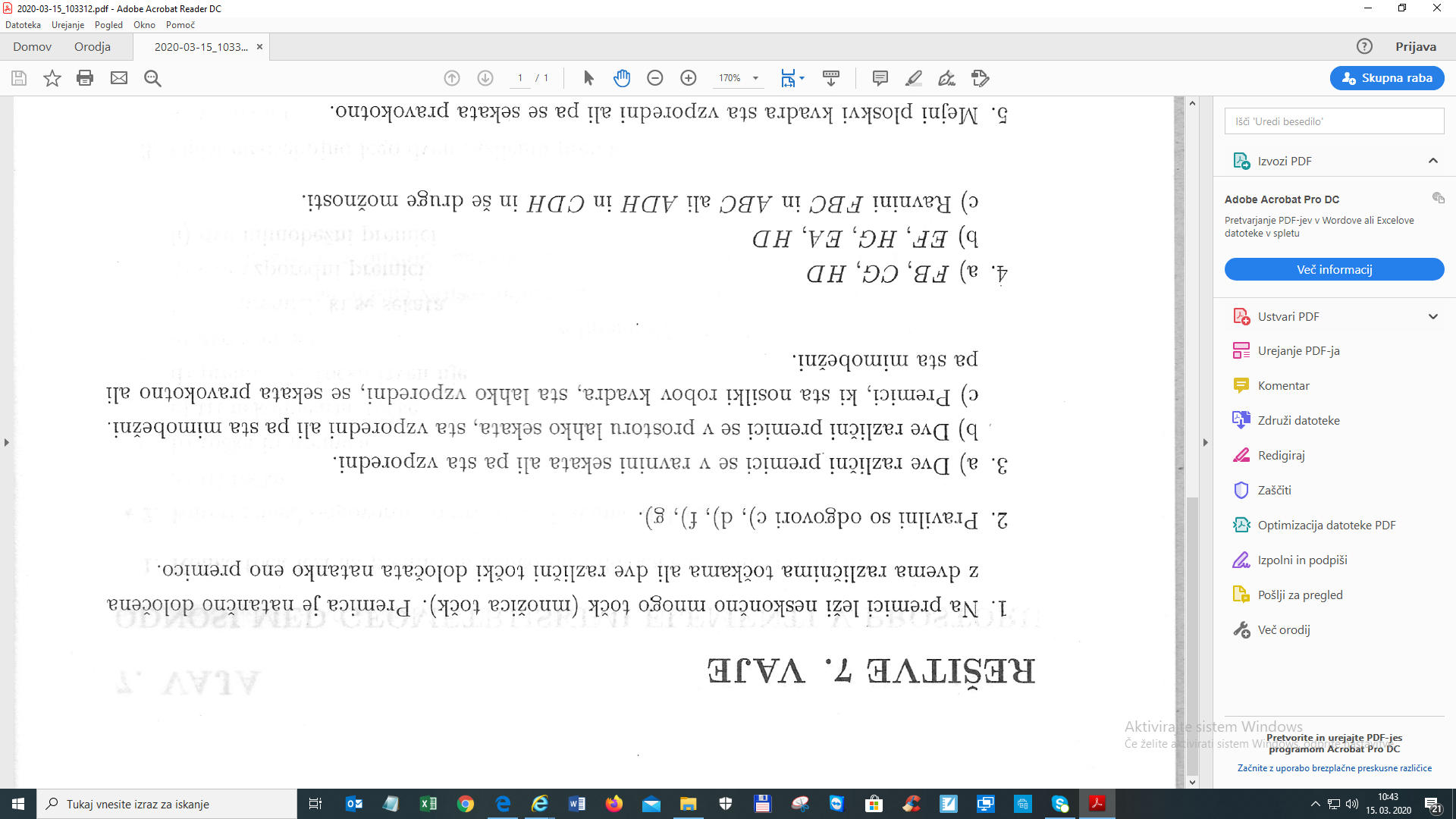 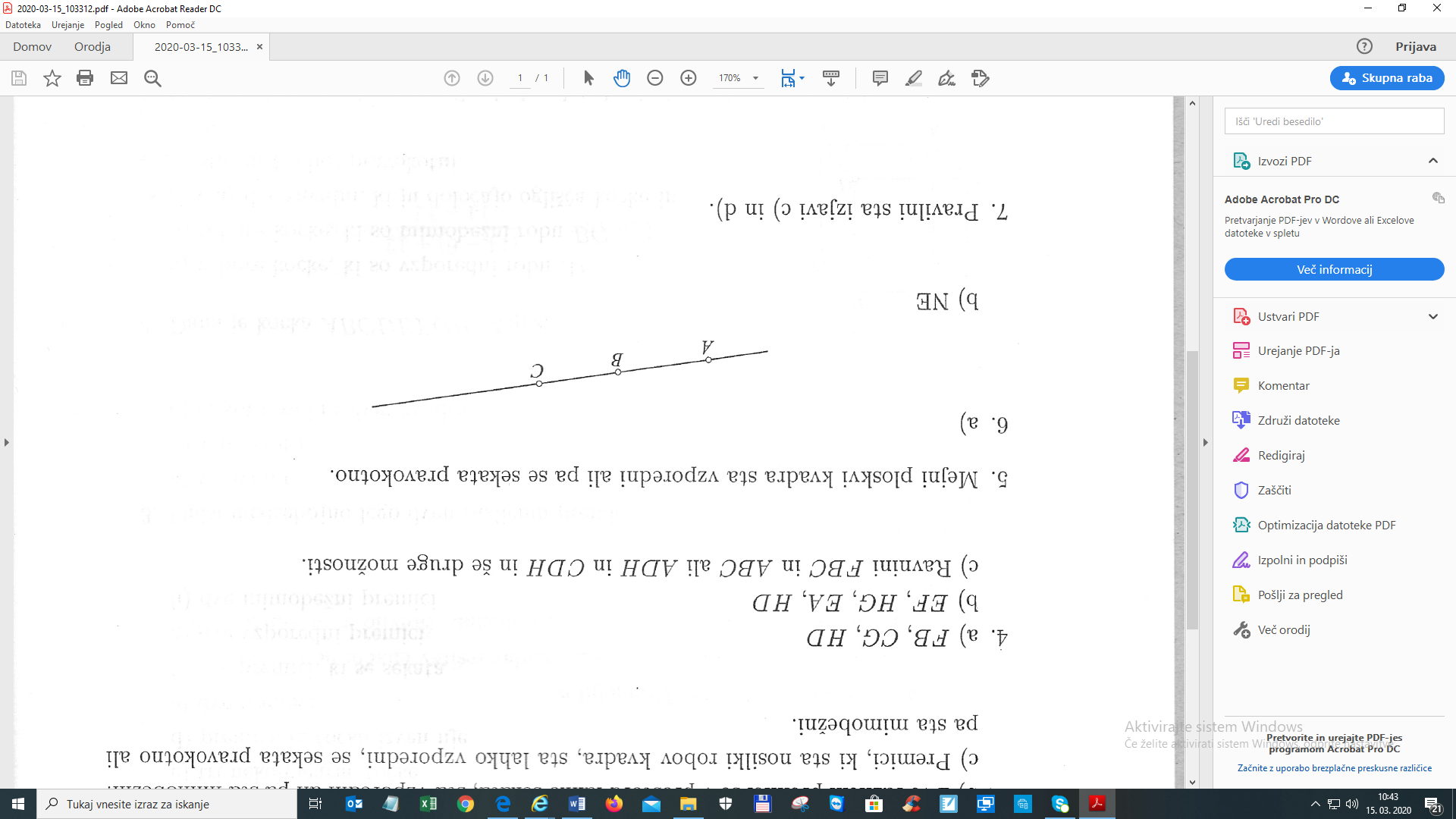 REŠITVE RAZMERJA IN SORAZMERJA 9.r torek 17.3.2020 = 8cm                         2 = 2 +         = 6cm                          2 = 82 + 62       = ?                                2 = 64 + 36                                                      2 = 100                                                              =                                                                = 10cma : b = 10 : 15 =   = 2 : 3*c : d = 1 : 1,5 = 2 : 3*m : n = 2 : 3Ma : S : Mo = 1 : 2 : 3Ma = 1t                                  Ma        100g            20dag          40dagS  =   2t                                   S            200g            40dag         80dag    Mo = 3t                                  Mo        300g            60dag        120dag2 : 6 = x : 15              3,2 : y = 2,4 : 6,3                         -1,5 : (- 3,5) = 0,6 : x   6x = 2 . 15                  2,4y = 3,2 . 6,3                x    =                      -1,5 x     = -3,5 . 0,6     X = 5                               y = 8,4                           x =                                    x  = 1,4REŠITVE PODOBNOST (SREDA 18.3.2020) a = 17cm     k =         b1 = kb                 ali                     a : a1 = b : b1b = 23cm     k =3           b1 = 3.23                                     17 : 51 = 23 : bc = 35cm                        b1 = 69cma 1 = 51cm    Neznani stranici merita 69 cm in 105 cm.      Razmerje obsegov oI : o = 3 : 1.    Razmerje ploščin pI : p = 9 : 1.2. Stranice podobnega trikotnika merijo aI = 20,8 cm, bI = 17,2 cm, cI = 14,8 cm.3. Ne pozabi izpisati podatkov, narisati skice, na skici obkrožiti podatke.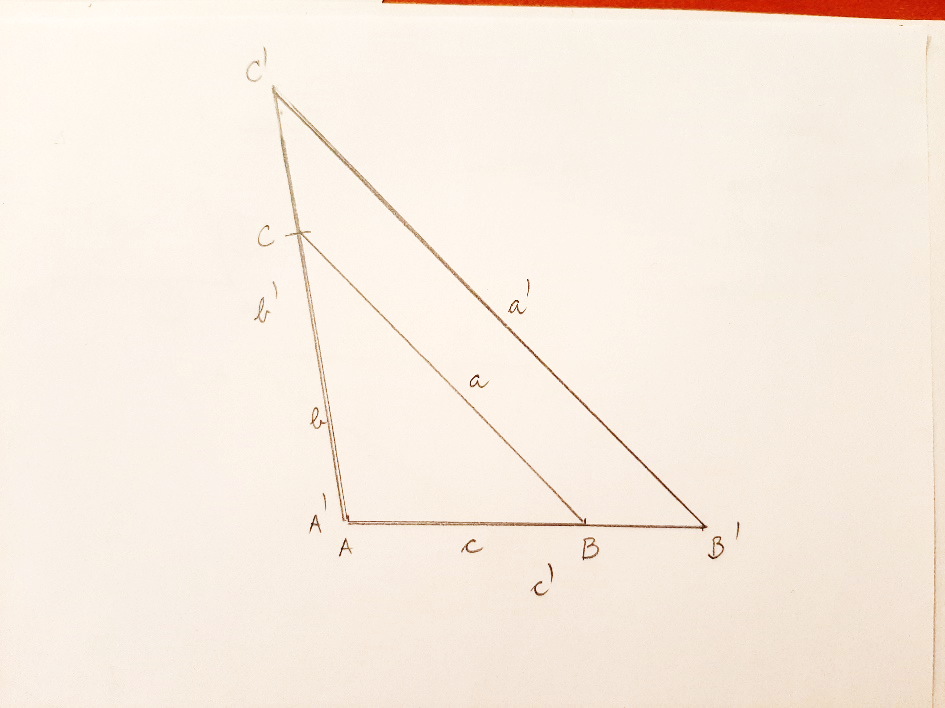 4. Ne pozabi izpisati podatkov, narisati skice, na skici obkrožiti podatke.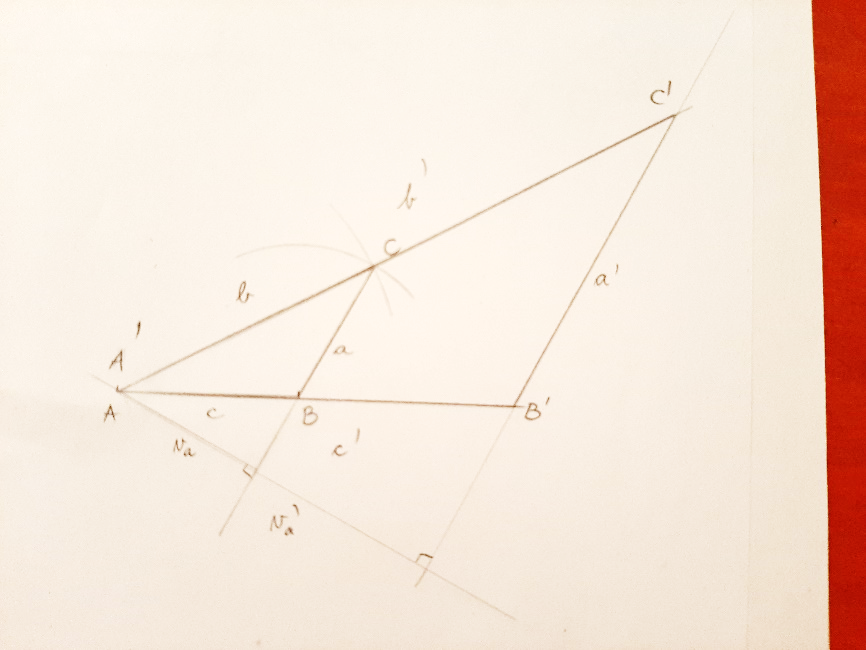 5. a)						      b)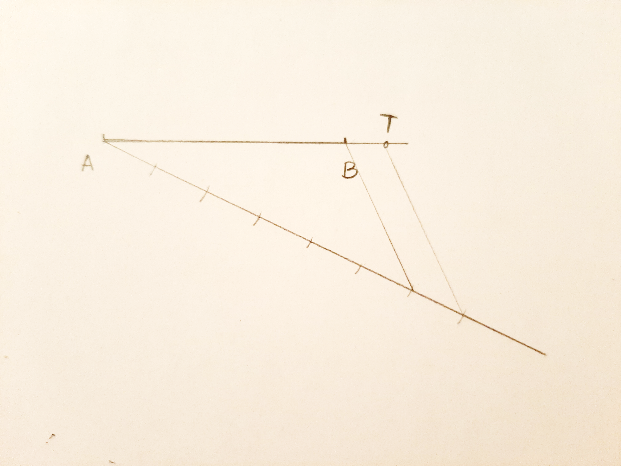 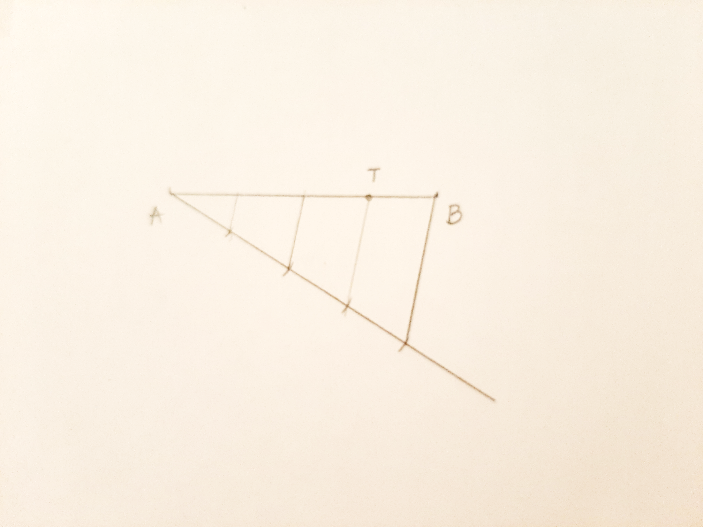 